Предпрофильная олимпиада Биология. Демоверсия. №ВопросВарианты ответаВарианты ответаПравильный ответПравильный ответПравильный ответКакие признаки характерны для клеточной структуры, представленной на этой фотографииКакие признаки характерны для клеточной структуры, представленной на этой фотографииКакие признаки характерны для клеточной структуры, представленной на этой фотографииКакие признаки характерны для клеточной структуры, представленной на этой фотографииКакие признаки характерны для клеточной структуры, представленной на этой фотографииКакие признаки характерны для клеточной структуры, представленной на этой фотографииКакие признаки характерны для клеточной структуры, представленной на этой фотографии1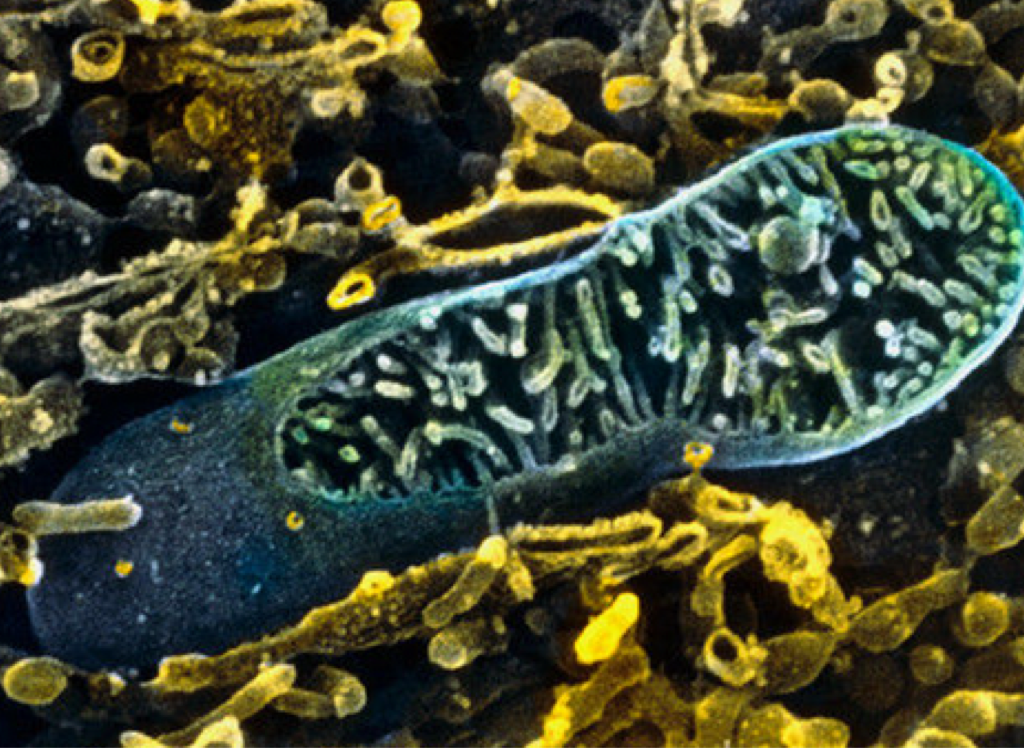 От функционирования этих структур клетки зависит интенсивность процессов, протекающих в клеткахЭти органоиды можно обнаружить во всех клетках живых организмовЭти органеллы особенно хорошо развиты в клетках мышечных тканейВ клетках автотрофных организмов эти органеллы видоизменились в хлоропластыЭти органеллы клетки имеют собственную ДНК, и потому не зависят от ядра клеткиОт функционирования этих структур клетки зависит интенсивность процессов, протекающих в клеткахЭти органоиды можно обнаружить во всех клетках живых организмовЭти органеллы особенно хорошо развиты в клетках мышечных тканейВ клетках автотрофных организмов эти органеллы видоизменились в хлоропластыЭти органеллы клетки имеют собственную ДНК, и потому не зависят от ядра клеткиОт функционирования этих структур клетки зависит интенсивность процессов, протекающих в клеткахЭти органоиды можно обнаружить во всех клетках живых организмовЭти органеллы особенно хорошо развиты в клетках мышечных тканейВ клетках автотрофных организмов эти органеллы видоизменились в хлоропластыЭти органеллы клетки имеют собственную ДНК, и потому не зависят от ядра клеткиОт функционирования этих структур клетки зависит интенсивность процессов, протекающих в клеткахЭти органоиды можно обнаружить во всех клетках живых организмовЭти органеллы особенно хорошо развиты в клетках мышечных тканейВ клетках автотрофных организмов эти органеллы видоизменились в хлоропластыЭти органеллы клетки имеют собственную ДНК, и потому не зависят от ядра клеткиОт функционирования этих структур клетки зависит интенсивность процессов, протекающих в клеткахЭти органоиды можно обнаружить во всех клетках живых организмовЭти органеллы особенно хорошо развиты в клетках мышечных тканейВ клетках автотрофных организмов эти органеллы видоизменились в хлоропластыЭти органеллы клетки имеют собственную ДНК, и потому не зависят от ядра клетки13Проанализируйте фотографию растения, являющегося естественным источником белка растительного происхождения и витаминов группы B и выберите все правильные ответы, характеризующие его прорастание:Проанализируйте фотографию растения, являющегося естественным источником белка растительного происхождения и витаминов группы B и выберите все правильные ответы, характеризующие его прорастание:Проанализируйте фотографию растения, являющегося естественным источником белка растительного происхождения и витаминов группы B и выберите все правильные ответы, характеризующие его прорастание:Проанализируйте фотографию растения, являющегося естественным источником белка растительного происхождения и витаминов группы B и выберите все правильные ответы, характеризующие его прорастание:Проанализируйте фотографию растения, являющегося естественным источником белка растительного происхождения и витаминов группы B и выберите все правильные ответы, характеризующие его прорастание:Проанализируйте фотографию растения, являющегося естественным источником белка растительного происхождения и витаминов группы B и выберите все правильные ответы, характеризующие его прорастание:Проанализируйте фотографию растения, являющегося естественным источником белка растительного происхождения и витаминов группы B и выберите все правильные ответы, характеризующие его прорастание:2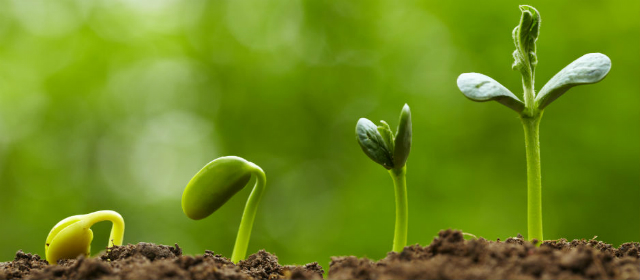 Прорастание семени двудольного растенияНа фотографии гипокотиль длиннее эпикотиляФотография иллюстрирует подземное прорастаниеНа фотографии изображена гаплоидная стадия развития семенного растенияСтадия развития характеризуется положительным гелиотропизмомЧасти растения, изображенные на фотографии, относятся к системе побегаПрорастание семени двудольного растенияНа фотографии гипокотиль длиннее эпикотиляФотография иллюстрирует подземное прорастаниеНа фотографии изображена гаплоидная стадия развития семенного растенияСтадия развития характеризуется положительным гелиотропизмомЧасти растения, изображенные на фотографии, относятся к системе побегаПрорастание семени двудольного растенияНа фотографии гипокотиль длиннее эпикотиляФотография иллюстрирует подземное прорастаниеНа фотографии изображена гаплоидная стадия развития семенного растенияСтадия развития характеризуется положительным гелиотропизмомЧасти растения, изображенные на фотографии, относятся к системе побегаПрорастание семени двудольного растенияНа фотографии гипокотиль длиннее эпикотиляФотография иллюстрирует подземное прорастаниеНа фотографии изображена гаплоидная стадия развития семенного растенияСтадия развития характеризуется положительным гелиотропизмомЧасти растения, изображенные на фотографии, относятся к системе побегаПрорастание семени двудольного растенияНа фотографии гипокотиль длиннее эпикотиляФотография иллюстрирует подземное прорастаниеНа фотографии изображена гаплоидная стадия развития семенного растенияСтадия развития характеризуется положительным гелиотропизмомЧасти растения, изображенные на фотографии, относятся к системе побега1256Проанализируйте фотографию биологического объекта и выберите все правильные ответы из предложенных:Проанализируйте фотографию биологического объекта и выберите все правильные ответы из предложенных:Проанализируйте фотографию биологического объекта и выберите все правильные ответы из предложенных:Проанализируйте фотографию биологического объекта и выберите все правильные ответы из предложенных:Проанализируйте фотографию биологического объекта и выберите все правильные ответы из предложенных:Проанализируйте фотографию биологического объекта и выберите все правильные ответы из предложенных:Проанализируйте фотографию биологического объекта и выберите все правильные ответы из предложенных:3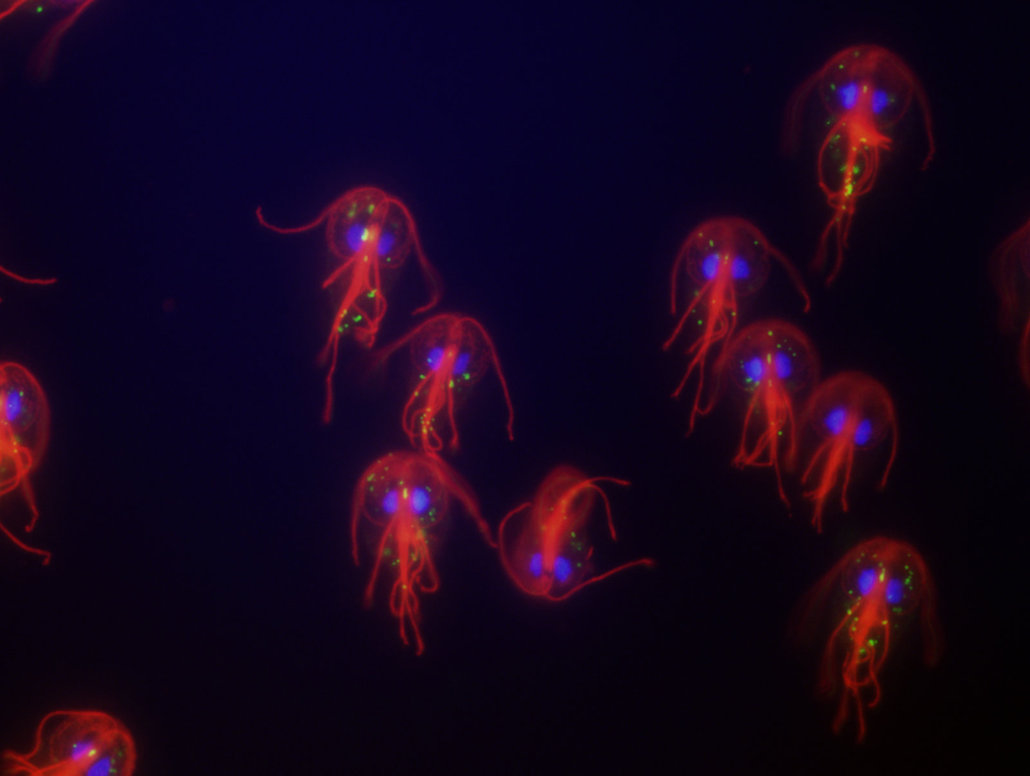 3На фотографии представитель класса Сцифоидные медузы, приспособленные к жизни в водной средеОрганизм размножается только бесполым путемЗащищающие от врагов стрекательные клетки окрашены в зеленый цвет, находятся в эктодермеЯдра, содержащие программу развития организма, окрашены в синий цветПаразитирует в 12-ти перстной кишке человекаСпособен образовывать цистуНа фотографии представитель класса Сцифоидные медузы, приспособленные к жизни в водной средеОрганизм размножается только бесполым путемЗащищающие от врагов стрекательные клетки окрашены в зеленый цвет, находятся в эктодермеЯдра, содержащие программу развития организма, окрашены в синий цветПаразитирует в 12-ти перстной кишке человекаСпособен образовывать цистуНа фотографии представитель класса Сцифоидные медузы, приспособленные к жизни в водной средеОрганизм размножается только бесполым путемЗащищающие от врагов стрекательные клетки окрашены в зеленый цвет, находятся в эктодермеЯдра, содержащие программу развития организма, окрашены в синий цветПаразитирует в 12-ти перстной кишке человекаСпособен образовывать цистуНа фотографии представитель класса Сцифоидные медузы, приспособленные к жизни в водной средеОрганизм размножается только бесполым путемЗащищающие от врагов стрекательные клетки окрашены в зеленый цвет, находятся в эктодермеЯдра, содержащие программу развития организма, окрашены в синий цветПаразитирует в 12-ти перстной кишке человекаСпособен образовывать цистуНа фотографии представитель класса Сцифоидные медузы, приспособленные к жизни в водной средеОрганизм размножается только бесполым путемЗащищающие от врагов стрекательные клетки окрашены в зеленый цвет, находятся в эктодермеЯдра, содержащие программу развития организма, окрашены в синий цветПаразитирует в 12-ти перстной кишке человекаСпособен образовывать цисту2356Проанализируйте фотографии биологических объектов и выберите все правильные ответы из предложенных:Проанализируйте фотографии биологических объектов и выберите все правильные ответы из предложенных:Проанализируйте фотографии биологических объектов и выберите все правильные ответы из предложенных:Проанализируйте фотографии биологических объектов и выберите все правильные ответы из предложенных:Проанализируйте фотографии биологических объектов и выберите все правильные ответы из предложенных:Проанализируйте фотографии биологических объектов и выберите все правильные ответы из предложенных:Проанализируйте фотографии биологических объектов и выберите все правильные ответы из предложенных:4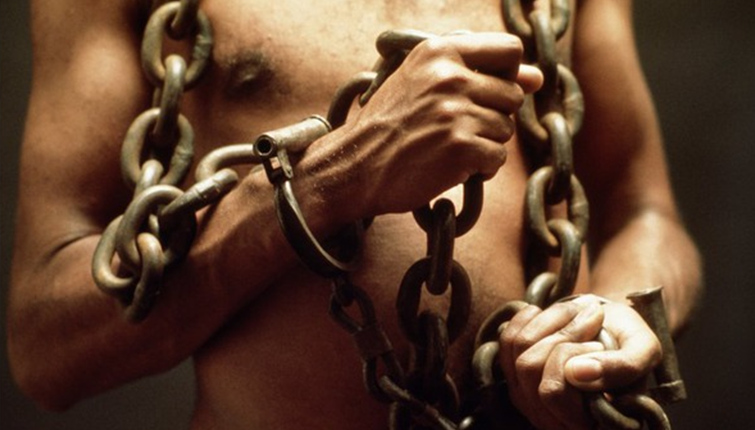 4Инстинктивное поведение:Является результатом обученияНе являются результатом обученияГенетически детерминированоГенетически не детерминированоНуждаются во внешнем пусковом стимулеНе нуждаются во внешнем пусковом стимулеЯвляется результатом обученияНе являются результатом обученияГенетически детерминированоГенетически не детерминированоНуждаются во внешнем пусковом стимулеНе нуждаются во внешнем пусковом стимуле2352352355Проанализируйте схему и установите соответствие «Период митотического цикла – процессы, характеризующие период»:Проанализируйте схему и установите соответствие «Период митотического цикла – процессы, характеризующие период»:Проанализируйте схему и установите соответствие «Период митотического цикла – процессы, характеризующие период»:Проанализируйте схему и установите соответствие «Период митотического цикла – процессы, характеризующие период»:Проанализируйте схему и установите соответствие «Период митотического цикла – процессы, характеризующие период»:Проанализируйте схему и установите соответствие «Период митотического цикла – процессы, характеризующие период»: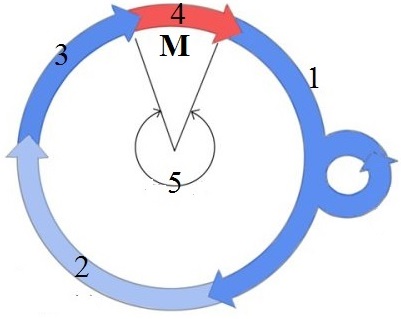 Период митотического циклаПроцессы, характеризующие период митотического циклаПроцессы, характеризующие период митотического циклаПроцессы, характеризующие период митотического циклаПроцессы, характеризующие период митотического циклаПроцессы, характеризующие период митотического циклаПроцессы, характеризующие период митотического циклаПроцессы, характеризующие период митотического цикла1АТранскрипция, трансляция, репарацияТранскрипция, трансляция, репарацияТранскрипция, трансляция, репарацияТранскрипция, трансляция, репарацияТранскрипция, трансляция, репарацияТранскрипция, трансляция, репарацияТранскрипция, трансляция, репарацияАБВГ2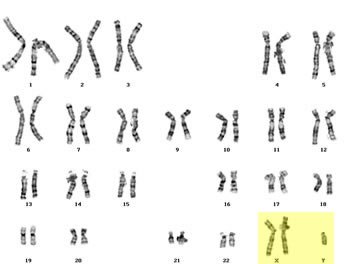 БРепликацияРепликацияРепликацияРепликацияРепликацияРепликацияРепликацияАБВГ3ВПреобладание процессов диссимиляции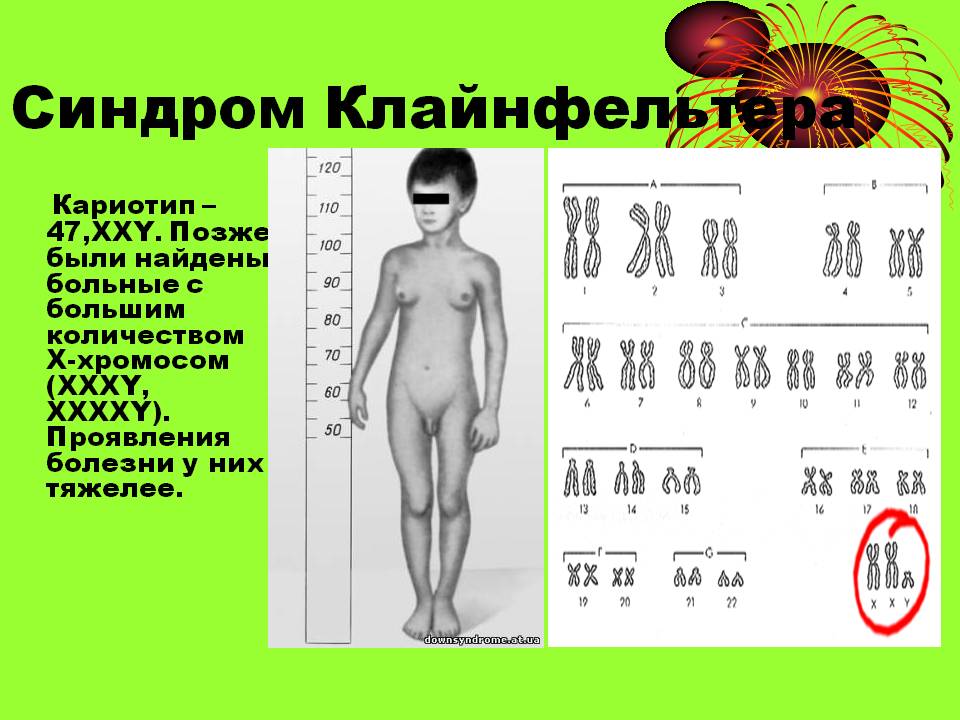 Преобладание процессов диссимиляцииПреобладание процессов диссимиляцииПреобладание процессов диссимиляцииПреобладание процессов диссимиляцииПреобладание процессов диссимиляцииПреобладание процессов диссимиляцииАБВГ4ГСпирализация ДНК, расхождение хроматидСпирализация ДНК, расхождение хроматидСпирализация ДНК, расхождение хроматидСпирализация ДНК, расхождение хроматидСпирализация ДНК, расхождение хроматидСпирализация ДНК, расхождение хроматидСпирализация ДНК, расхождение хроматидАБВГ6Проанализируйте фотографию и установите соответствие «Структура – набор хромосом структуры»:Проанализируйте фотографию и установите соответствие «Структура – набор хромосом структуры»:Проанализируйте фотографию и установите соответствие «Структура – набор хромосом структуры»:Проанализируйте фотографию и установите соответствие «Структура – набор хромосом структуры»:Проанализируйте фотографию и установите соответствие «Структура – набор хромосом структуры»:Проанализируйте фотографию и установите соответствие «Структура – набор хромосом структуры»: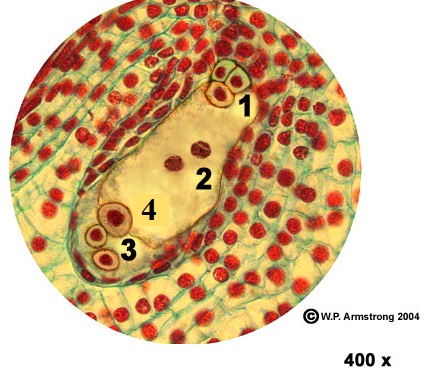 Структура Набор хромосом структурыНабор хромосом структурыНабор хромосом структурыНабор хромосом структурыНабор хромосом структурыНабор хромосом структурыНабор хромосом структурыА11nnn1411141114111411Б222n2n2n1411141114111411В333n3n3n1411141114111411Г44n + nn + nn + n14111411141114117Определите тип нервной системы и подберите соответствующие пары «Нервная система - животное, для которого она характерна»Определите тип нервной системы и подберите соответствующие пары «Нервная система - животное, для которого она характерна»Определите тип нервной системы и подберите соответствующие пары «Нервная система - животное, для которого она характерна»Определите тип нервной системы и подберите соответствующие пары «Нервная система - животное, для которого она характерна»Определите тип нервной системы и подберите соответствующие пары «Нервная система - животное, для которого она характерна»Определите тип нервной системы и подберите соответствующие пары «Нервная система - животное, для которого она характерна»Нервная системаЖивотное, для которого она характернаЖивотное, для которого она характернаЖивотное, для которого она характернаЖивотное, для которого она характернаЖивотное, для которого она характернаЖивотное, для которого она характернаЖивотное, для которого она характернаА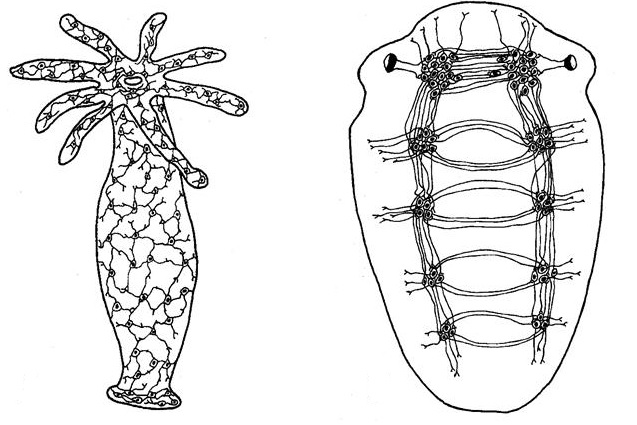 1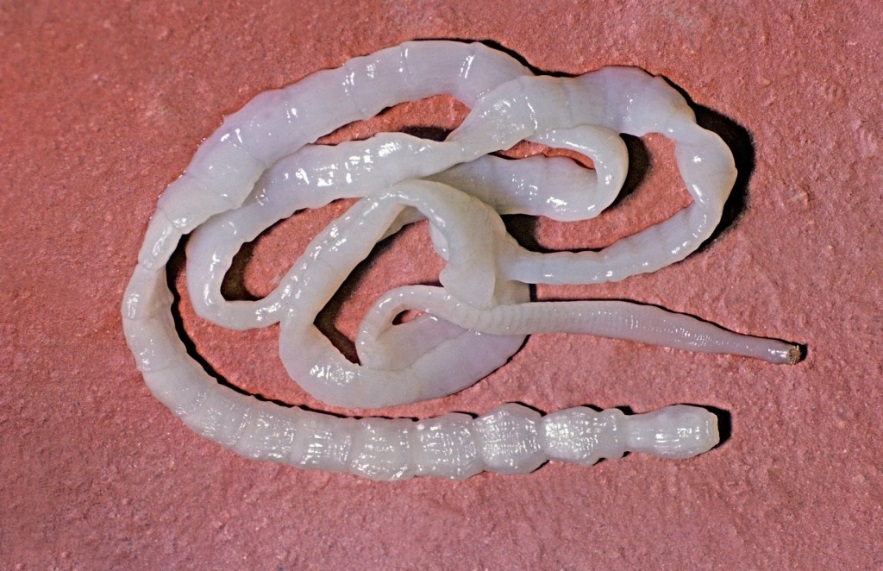 3142Б2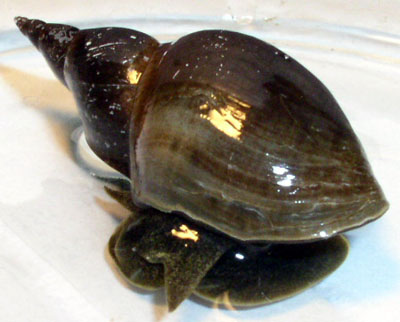 3142В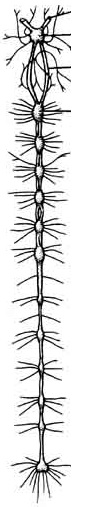 3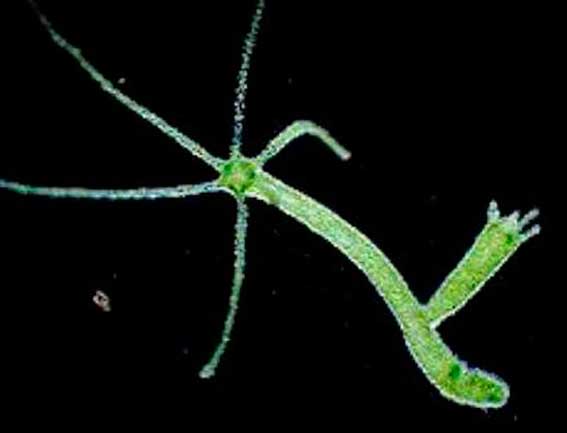 3142Г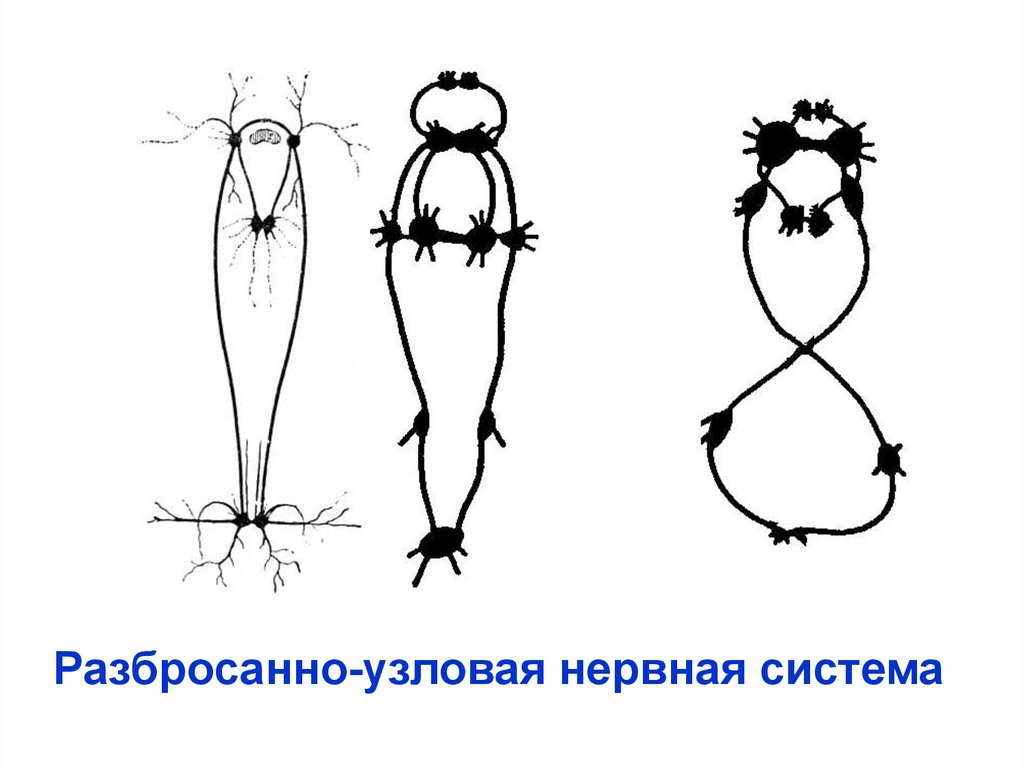 4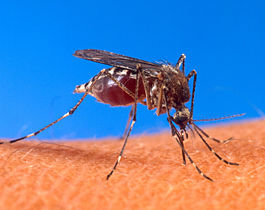 31428Установите соответствия между пищевыми веществами, особенностями питания, характером приготовления пищи и их влияниями на работу пищеварительного тракта:Установите соответствия между пищевыми веществами, особенностями питания, характером приготовления пищи и их влияниями на работу пищеварительного тракта:Установите соответствия между пищевыми веществами, особенностями питания, характером приготовления пищи и их влияниями на работу пищеварительного тракта:Установите соответствия между пищевыми веществами, особенностями питания, характером приготовления пищи и их влияниями на работу пищеварительного тракта:Установите соответствия между пищевыми веществами, особенностями питания, характером приготовления пищи и их влияниями на работу пищеварительного тракта:Установите соответствия между пищевыми веществами, особенностями питания, характером приготовления пищи и их влияниями на работу пищеварительного тракта: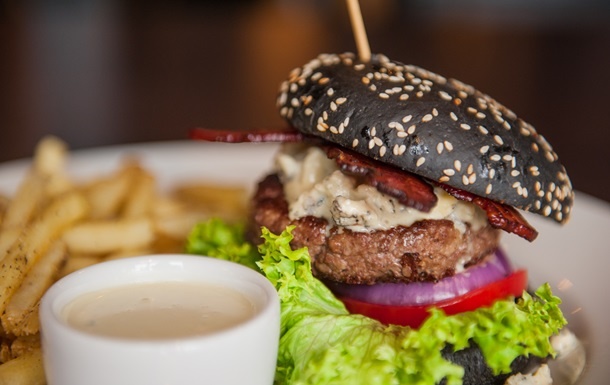 АЖареное мясо1Тормозят пищеварение в желудкеТормозят пищеварение в желудкеТормозят пищеварение в желудкеТормозят пищеварение в желудкеТормозят пищеварение в желудкеТормозят пищеварение в желудкеТормозят пищеварение в желудке2213323БСоления 2Активизируют процесс пищеварения в желудкеАктивизируют процесс пищеварения в желудкеАктивизируют процесс пищеварения в желудкеАктивизируют процесс пищеварения в желудкеАктивизируют процесс пищеварения в желудкеАктивизируют процесс пищеварения в желудкеАктивизируют процесс пищеварения в желудке2213323ВУпотребление жирной пищи3Оказывают повреждающее действие на желудокОказывают повреждающее действие на желудокОказывают повреждающее действие на желудокОказывают повреждающее действие на желудокОказывают повреждающее действие на желудокОказывают повреждающее действие на желудокОказывают повреждающее действие на желудок2213323ГСистематическое нарушение режима питания2213323ДДефицит витаминов группы В2213323ЕОднообразный пищевой рацион2213323ЖЕда всухомятку22133239Установите соответствие между фазой деления и процессами, которые можно наблюдать в период этой фазы:Установите соответствие между фазой деления и процессами, которые можно наблюдать в период этой фазы:Установите соответствие между фазой деления и процессами, которые можно наблюдать в период этой фазы:Установите соответствие между фазой деления и процессами, которые можно наблюдать в период этой фазы:Установите соответствие между фазой деления и процессами, которые можно наблюдать в период этой фазы:Установите соответствие между фазой деления и процессами, которые можно наблюдать в период этой фазы:Фаза деленияПроцесс/процессы, которые можно наблюдать в период этой фазыПроцесс/процессы, которые можно наблюдать в период этой фазыПроцесс/процессы, которые можно наблюдать в период этой фазыПроцесс/процессы, которые можно наблюдать в период этой фазыПроцесс/процессы, которые можно наблюдать в период этой фазыПроцесс/процессы, которые можно наблюдать в период этой фазыПроцесс/процессы, которые можно наблюдать в период этой фазы1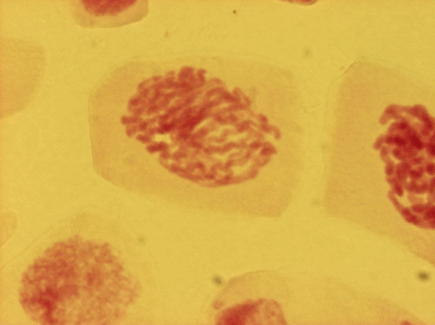 АПроцесс спирализации хромосомПроцесс спирализации хромосомПроцесс спирализации хромосомПроцесс спирализации хромосомПроцесс спирализации хромосомПроцесс спирализации хромосомПроцесс спирализации хромосомАБВГД2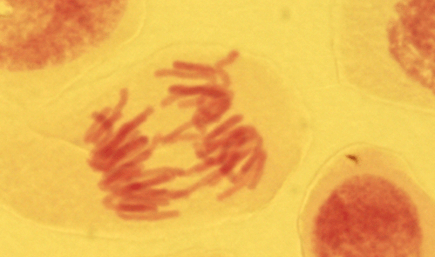 БПроцесс деления хромосом на хроматидыПроцесс деления хромосом на хроматидыПроцесс деления хромосом на хроматидыПроцесс деления хромосом на хроматидыПроцесс деления хромосом на хроматидыПроцесс деления хромосом на хроматидыПроцесс деления хромосом на хроматидыАБВГД3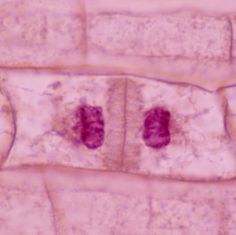 ВОбразование срединной пластинкиОбразование срединной пластинкиОбразование срединной пластинкиОбразование срединной пластинкиОбразование срединной пластинкиОбразование срединной пластинкиОбразование срединной пластинкиАБВГД4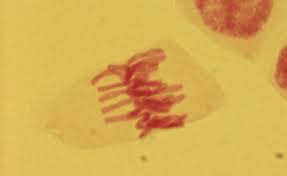 ГИзучать строение хромосом и кариотип Изучать строение хромосом и кариотип Изучать строение хромосом и кариотип Изучать строение хромосом и кариотип Изучать строение хромосом и кариотип Изучать строение хромосом и кариотип Изучать строение хромосом и кариотип АБВГД5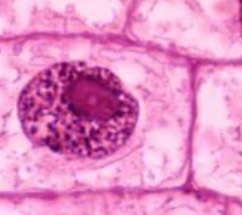 ДЗафиксировать увеличение количества ДНК в два разаЗафиксировать увеличение количества ДНК в два разаЗафиксировать увеличение количества ДНК в два разаЗафиксировать увеличение количества ДНК в два разаЗафиксировать увеличение количества ДНК в два разаЗафиксировать увеличение количества ДНК в два разаЗафиксировать увеличение количества ДНК в два разаАБВГД10Проанализируйте фотографию и выберите структуры, расположенные в центральном осевом цилиндре.Проанализируйте фотографию и выберите структуры, расположенные в центральном осевом цилиндре.Проанализируйте фотографию и выберите структуры, расположенные в центральном осевом цилиндре.Проанализируйте фотографию и выберите структуры, расположенные в центральном осевом цилиндре.Проанализируйте фотографию и выберите структуры, расположенные в центральном осевом цилиндре.Проанализируйте фотографию и выберите структуры, расположенные в центральном осевом цилиндре.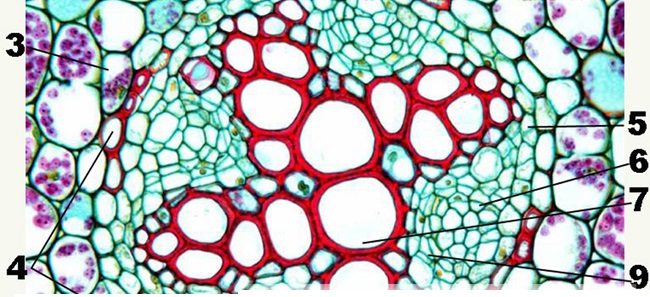 Проанализируйте фотографию и выберите структуры, расположенные в центральном осевом цилиндре.5679567956795679567911Проанализируйте фотографии и выберите животных, питающихся кровью.Проанализируйте фотографии и выберите животных, питающихся кровью.Проанализируйте фотографии и выберите животных, питающихся кровью.Проанализируйте фотографии и выберите животных, питающихся кровью.Проанализируйте фотографии и выберите животных, питающихся кровью.Проанализируйте фотографии и выберите животных, питающихся кровью.1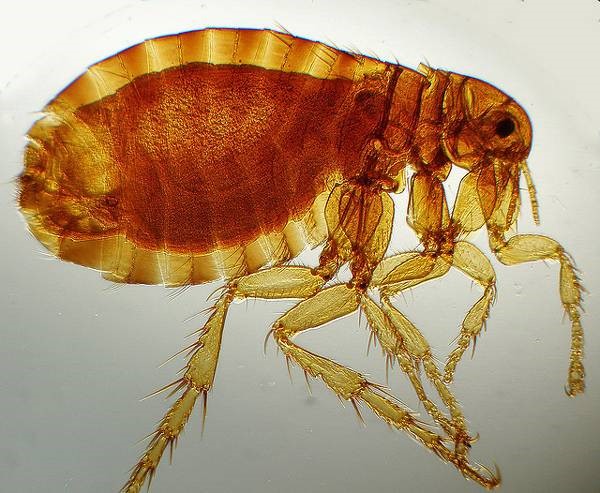 1561561561561561562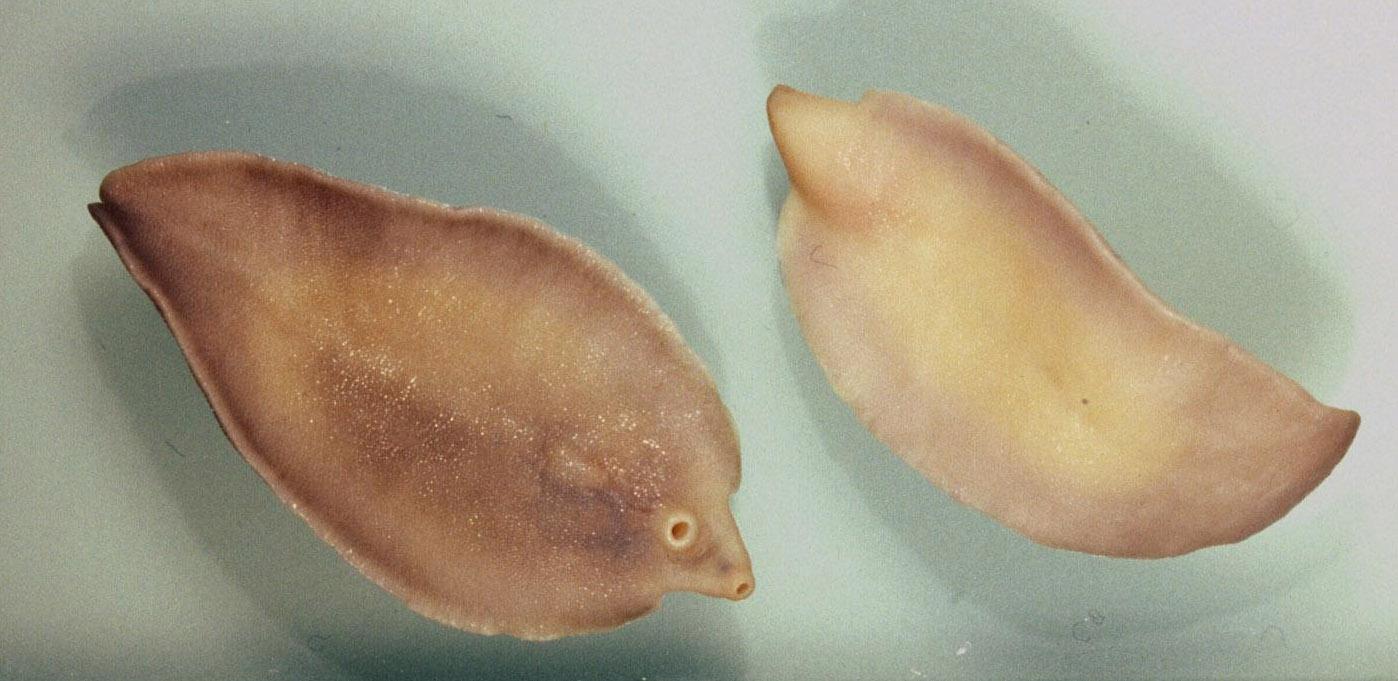 1561561561561561563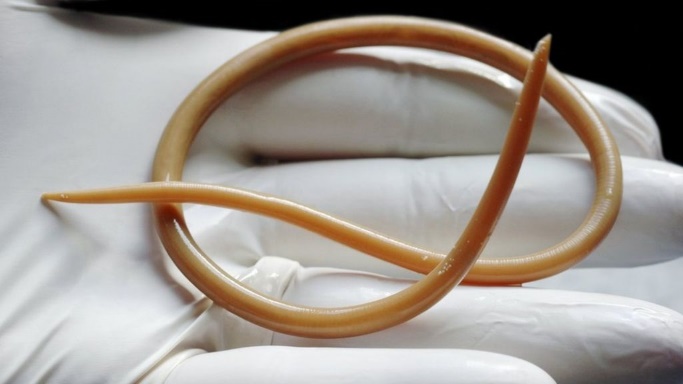 1561561561561561564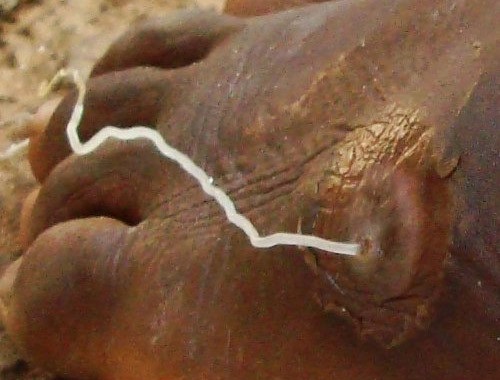 1561561561561561565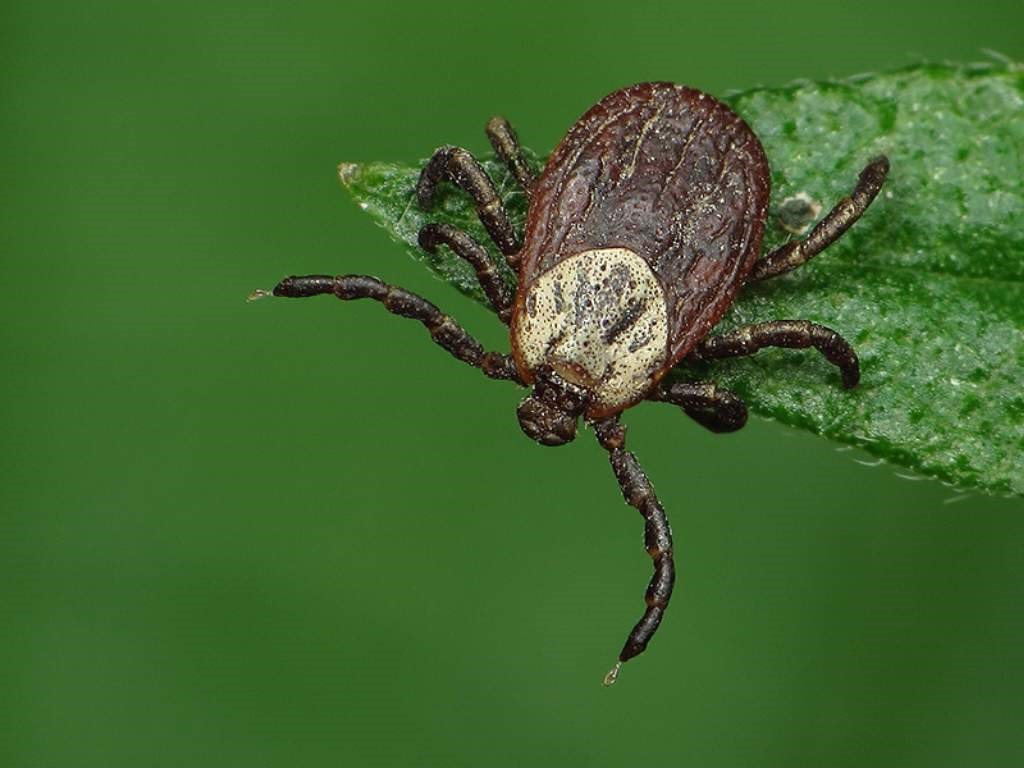 1561561561561561566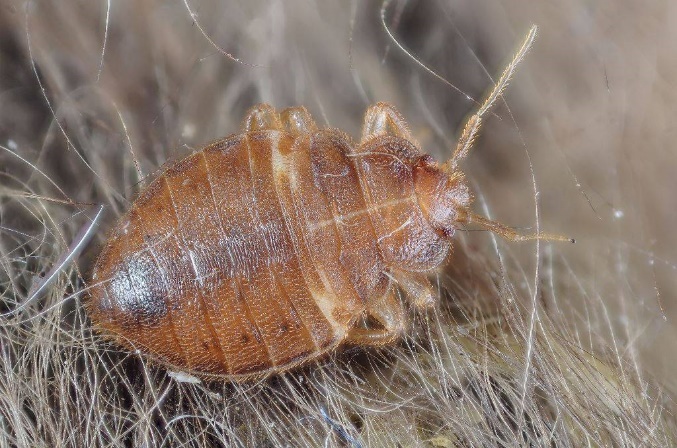 1561561561561561567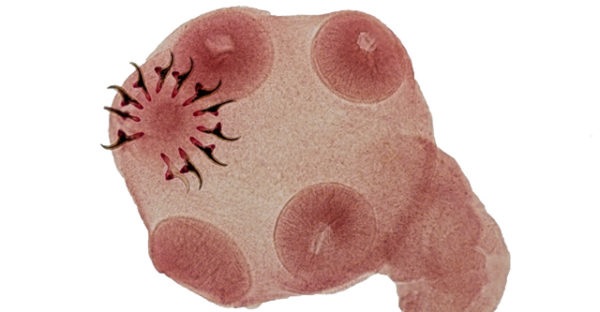 15615615615615615612Установите соответствия между органами, показанными на схеме и болезнями, которые возникают при нарушении их работыУстановите соответствия между органами, показанными на схеме и болезнями, которые возникают при нарушении их работыУстановите соответствия между органами, показанными на схеме и болезнями, которые возникают при нарушении их работыУстановите соответствия между органами, показанными на схеме и болезнями, которые возникают при нарушении их работыУстановите соответствия между органами, показанными на схеме и болезнями, которые возникают при нарушении их работыУстановите соответствия между органами, показанными на схеме и болезнями, которые возникают при нарушении их работыАПропорциональная карликовость 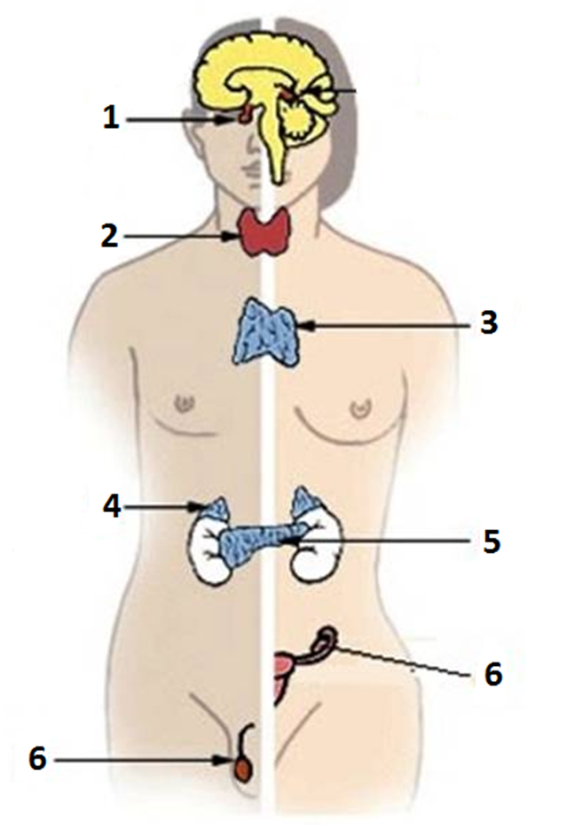 134652134652134652134652БНарушения иммунитета134652134652134652134652ВБолезнь Аддисона134652134652134652134652ГБесплодие 134652134652134652134652ДСахарный диабет134652134652134652134652ЕМикседема 13465213465213465213465213Установите последовательность реализации генетической информации о белке инсулине.Установите последовательность реализации генетической информации о белке инсулине.Установите последовательность реализации генетической информации о белке инсулине.Установите последовательность реализации генетической информации о белке инсулине.Установите последовательность реализации генетической информации о белке инсулине.Установите последовательность реализации генетической информации о белке инсулине.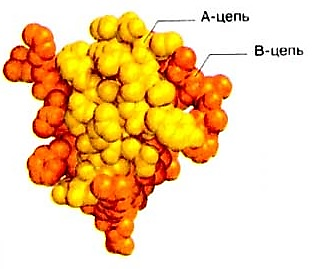 АПрисоединение антикодона т-РНК к соответствующему кодуПрисоединение антикодона т-РНК к соответствующему кодуПрисоединение антикодона т-РНК к соответствующему кодуБГАВДБГАВДБГАВДБТранскрипцияТранскрипцияТранскрипцияБГАВДБГАВДБГАВДВОбразование пептидной связиОбразование пептидной связиОбразование пептидной связиБГАВДБГАВДБГАВДГТранспорт и-РНК в цитоплазмуТранспорт и-РНК в цитоплазмуТранспорт и-РНК в цитоплазмуБГАВДБГАВДБГАВДДОбразование структуры белкаОбразование структуры белкаОбразование структуры белкаБГАВДБГАВДБГАВД14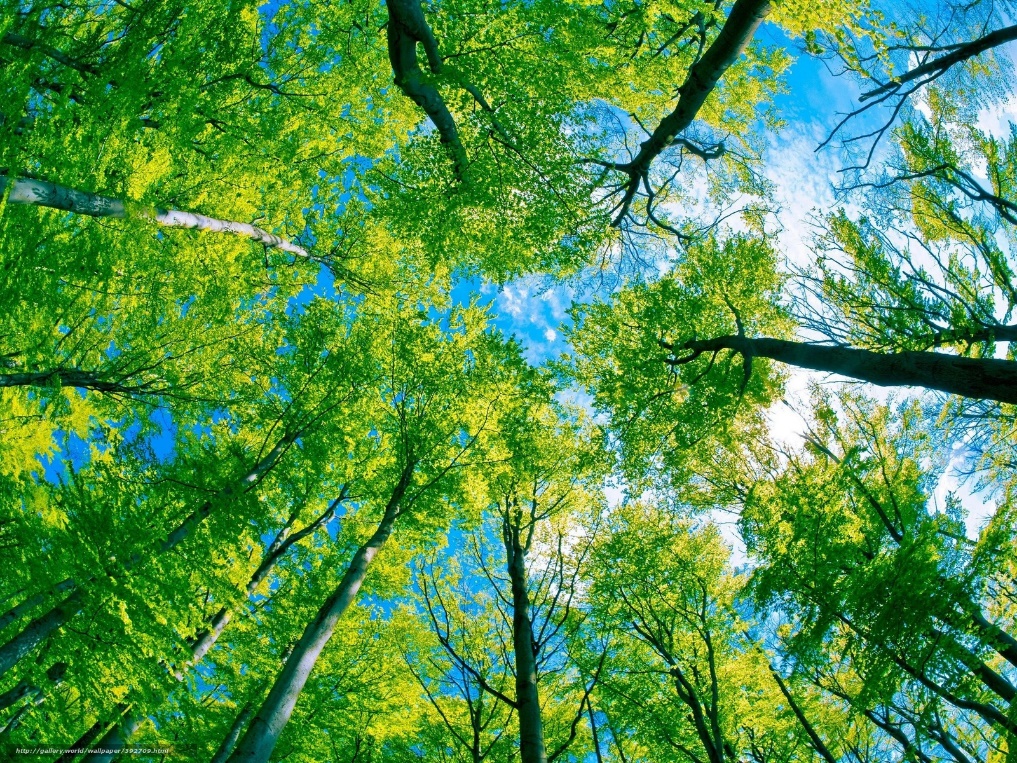 Определите порядок процессов в лекарственном растении.Определите порядок процессов в лекарственном растении.Определите порядок процессов в лекарственном растении.Определите порядок процессов в лекарственном растении.Определите порядок процессов в лекарственном растении.Определите порядок процессов в лекарственном растении.АОбразование зерен крахмала в клетках эндодермыОбразование зерен крахмала в клетках эндодермыОбразование зерен крахмала в клетках эндодермыБГВАДБГВАДБГВАДБСветовая фаза фотосинтезаСветовая фаза фотосинтезаСветовая фаза фотосинтезаБГВАДБГВАДБГВАДВТранспорт органических веществ по клеткам спутницам и ситовидным трубкам листаТранспорт органических веществ по клеткам спутницам и ситовидным трубкам листаТранспорт органических веществ по клеткам спутницам и ситовидным трубкам листаБГВАДБГВАДБГВАДГТемновая фаза фотосинтезаТемновая фаза фотосинтезаТемновая фаза фотосинтезаБГВАДБГВАДБГВАДДТранспорт органических веществ по клеткам спутницам и ситовидным трубкам стебляТранспорт органических веществ по клеткам спутницам и ситовидным трубкам стебляТранспорт органических веществ по клеткам спутницам и ситовидным трубкам стебляБГВАДБГВАДБГВАД15Установите последовательность эволюции сердца Позвоночных животных.Установите последовательность эволюции сердца Позвоночных животных.Установите последовательность эволюции сердца Позвоночных животных.Установите последовательность эволюции сердца Позвоночных животных.Установите последовательность эволюции сердца Позвоночных животных.Установите последовательность эволюции сердца Позвоночных животных.ААВБГАВБГАВБГБАВБГАВБГАВБГВАВБГАВБГАВБГГ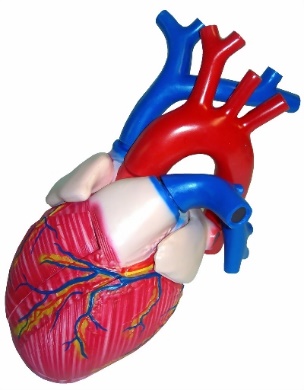 АВБГАВБГАВБГ16Расположите следующие события, происходящие при повышении уровня глюкозы в крови, в правильной последовательности:Расположите следующие события, происходящие при повышении уровня глюкозы в крови, в правильной последовательности:Расположите следующие события, происходящие при повышении уровня глюкозы в крови, в правильной последовательности:Расположите следующие события, происходящие при повышении уровня глюкозы в крови, в правильной последовательности:Расположите следующие события, происходящие при повышении уровня глюкозы в крови, в правильной последовательности:Расположите следующие события, происходящие при повышении уровня глюкозы в крови, в правильной последовательности: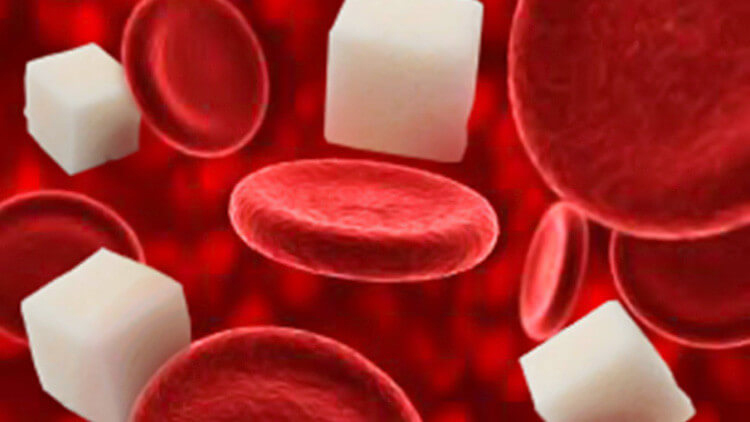 АВыбрасывание инсулина в кровьВыбрасывание инсулина в кровьВыбрасывание инсулина в кровь576413257641325764132БУровень глюкозы в капиллярной крови становится 3,5 – 5,5 ммоль/лУровень глюкозы в капиллярной крови становится 3,5 – 5,5 ммоль/лУровень глюкозы в капиллярной крови становится 3,5 – 5,5 ммоль/л576413257641325764132ВНачинают идти процессы образования гликогена в печени и мышцах, выделения глюкозы с мочой, понижения всасывания в кишечнике, образование жира из глюкозы.Начинают идти процессы образования гликогена в печени и мышцах, выделения глюкозы с мочой, понижения всасывания в кишечнике, образование жира из глюкозы.Начинают идти процессы образования гликогена в печени и мышцах, выделения глюкозы с мочой, понижения всасывания в кишечнике, образование жира из глюкозы.576413257641325764132ГАктивируется внутрисекреторная деятельность поджелудочной железыАктивируется внутрисекреторная деятельность поджелудочной железыАктивируется внутрисекреторная деятельность поджелудочной железы576413257641325764132ДИзменение уровня глюкозы в крови воспринимается глюкорецепторами кровеносных сосудов.Изменение уровня глюкозы в крови воспринимается глюкорецепторами кровеносных сосудов.Изменение уровня глюкозы в крови воспринимается глюкорецепторами кровеносных сосудов.576413257641325764132ЕАктивируется гормональная активность передней доли гипофиза.Активируется гормональная активность передней доли гипофиза.Активируется гормональная активность передней доли гипофиза.576413257641325764132ЖИнформация поступает в гипоталамус.Информация поступает в гипоталамус.Информация поступает в гипоталамус.576413257641325764132Определите номера правильных суждений:Определите номера правильных суждений:Определите номера правильных суждений:Определите номера правильных суждений:Определите номера правильных суждений:Определите номера правильных суждений:Определите номера правильных суждений:17Проанализируйте схему и определите номера правильных суждений:Проанализируйте схему и определите номера правильных суждений:Проанализируйте схему и определите номера правильных суждений:Проанализируйте схему и определите номера правильных суждений:Проанализируйте схему и определите номера правильных суждений:Проанализируйте схему и определите номера правильных суждений: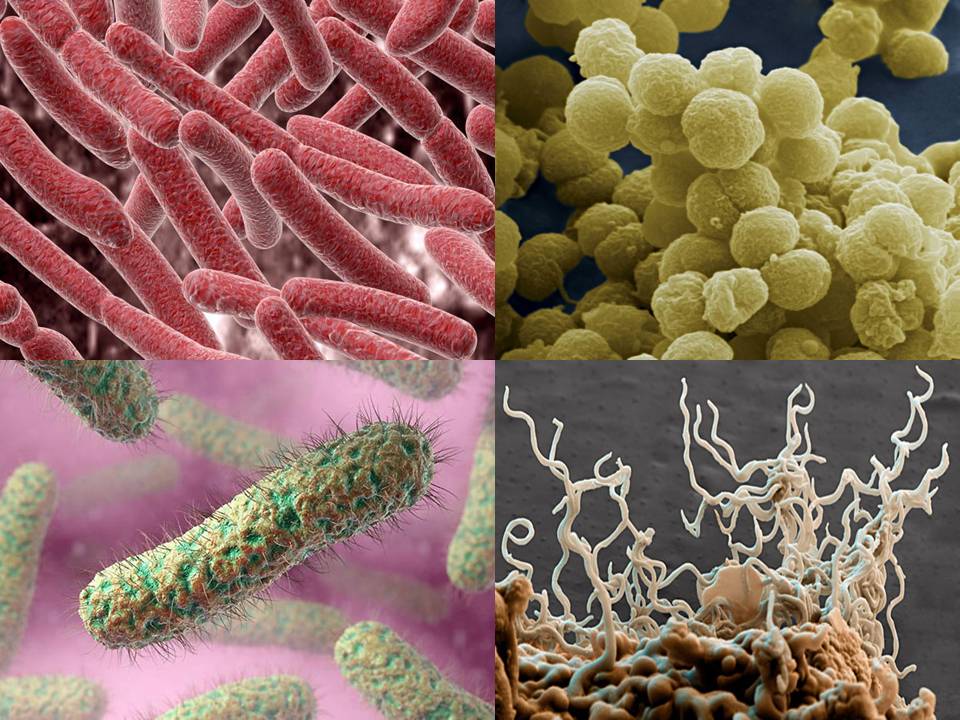 1Клеточные мембраны клеток этих организмов регулируют поступление веществ в клетку Клеточные мембраны клеток этих организмов регулируют поступление веществ в клетку Клеточные мембраны клеток этих организмов регулируют поступление веществ в клетку 1313132Ядро регулирует все процессы, происходящие в этих клеткахЯдро регулирует все процессы, происходящие в этих клеткахЯдро регулирует все процессы, происходящие в этих клетках1313133Процессы размножения этих организмов не регулируются ядромПроцессы размножения этих организмов не регулируются ядромПроцессы размножения этих организмов не регулируются ядром1313134Эти организмы имеют самую примитивную нервную систему среди всех обитателей нашей планетыЭти организмы имеют самую примитивную нервную систему среди всех обитателей нашей планетыЭти организмы имеют самую примитивную нервную систему среди всех обитателей нашей планеты1313135Поступление веществ в клетку зависит от концентрации этих веществ вне клеткиПоступление веществ в клетку зависит от концентрации этих веществ вне клеткиПоступление веществ в клетку зависит от концентрации этих веществ вне клетки13131318Проанализируйте фотографию и определите номера правильных суждений:Проанализируйте фотографию и определите номера правильных суждений:Проанализируйте фотографию и определите номера правильных суждений:Проанализируйте фотографию и определите номера правильных суждений:Проанализируйте фотографию и определите номера правильных суждений:Проанализируйте фотографию и определите номера правильных суждений: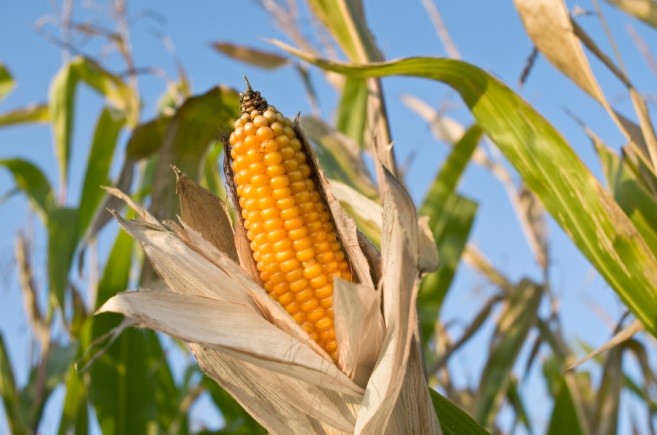 1На фотографии изображен многосемянной плодНа фотографии изображен многосемянной плодНа фотографии изображен многосемянной плод1345134513452Двойное оплодотворение произошло в большом количестве обоеполых цветков одного соцветияДвойное оплодотворение произошло в большом количестве обоеполых цветков одного соцветияДвойное оплодотворение произошло в большом количестве обоеполых цветков одного соцветия1345134513453Часть цветков не опылиласьЧасть цветков не опылиласьЧасть цветков не опылилась1345134513454Двойное оплодотворение произошло в большом количестве женских цветков одного соцветияДвойное оплодотворение произошло в большом количестве женских цветков одного соцветияДвойное оплодотворение произошло в большом количестве женских цветков одного соцветия1345134513455В семенах находится предшественник витамина АВ семенах находится предшественник витамина АВ семенах находится предшественник витамина А13451345134519Проанализируйте иллюстративный материал и определите номера правильных суждений:Проанализируйте иллюстративный материал и определите номера правильных суждений:Проанализируйте иллюстративный материал и определите номера правильных суждений:Проанализируйте иллюстративный материал и определите номера правильных суждений:Проанализируйте иллюстративный материал и определите номера правильных суждений:Проанализируйте иллюстративный материал и определите номера правильных суждений: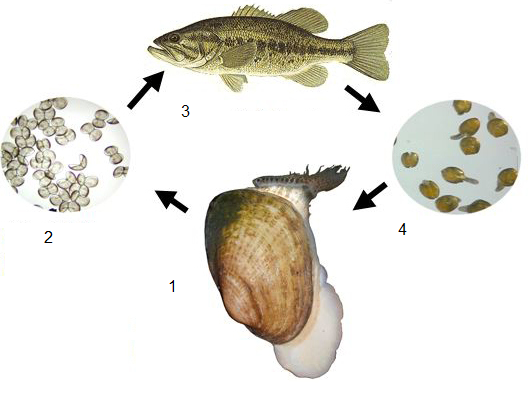 1Объект, изображенный на фотографии под номером 2 – паразит рыбыОбъект, изображенный на фотографии под номером 2 – паразит рыбыОбъект, изображенный на фотографии под номером 2 – паразит рыбы1451451452Рыбу, пораженную паразитом под номером 2 человеку опасно принимать в пищуРыбу, пораженную паразитом под номером 2 человеку опасно принимать в пищуРыбу, пораженную паразитом под номером 2 человеку опасно принимать в пищу1451451453Объект, изображенный под номером 4 является паразитом двустворчатого моллюскаОбъект, изображенный под номером 4 является паразитом двустворчатого моллюскаОбъект, изображенный под номером 4 является паразитом двустворчатого моллюска1451451454На фотографии изображена пресноводная костистая рыбаНа фотографии изображена пресноводная костистая рыбаНа фотографии изображена пресноводная костистая рыба1451451455У моллюска, изображенного под номером 1, редуцированная ногаУ моллюска, изображенного под номером 1, редуцированная ногаУ моллюска, изображенного под номером 1, редуцированная нога14514514520Одним из важнейших показателем здоровья человека является изменение величины артериального давления в зависимости от функциональной активности организма и факторов внешней среды. Выберите правильные утверждения, характеризующие регуляцию артериального давления у человека.Одним из важнейших показателем здоровья человека является изменение величины артериального давления в зависимости от функциональной активности организма и факторов внешней среды. Выберите правильные утверждения, характеризующие регуляцию артериального давления у человека.Одним из важнейших показателем здоровья человека является изменение величины артериального давления в зависимости от функциональной активности организма и факторов внешней среды. Выберите правильные утверждения, характеризующие регуляцию артериального давления у человека.Одним из важнейших показателем здоровья человека является изменение величины артериального давления в зависимости от функциональной активности организма и факторов внешней среды. Выберите правильные утверждения, характеризующие регуляцию артериального давления у человека.Одним из важнейших показателем здоровья человека является изменение величины артериального давления в зависимости от функциональной активности организма и факторов внешней среды. Выберите правильные утверждения, характеризующие регуляцию артериального давления у человека.Одним из важнейших показателем здоровья человека является изменение величины артериального давления в зависимости от функциональной активности организма и факторов внешней среды. Выберите правильные утверждения, характеризующие регуляцию артериального давления у человека.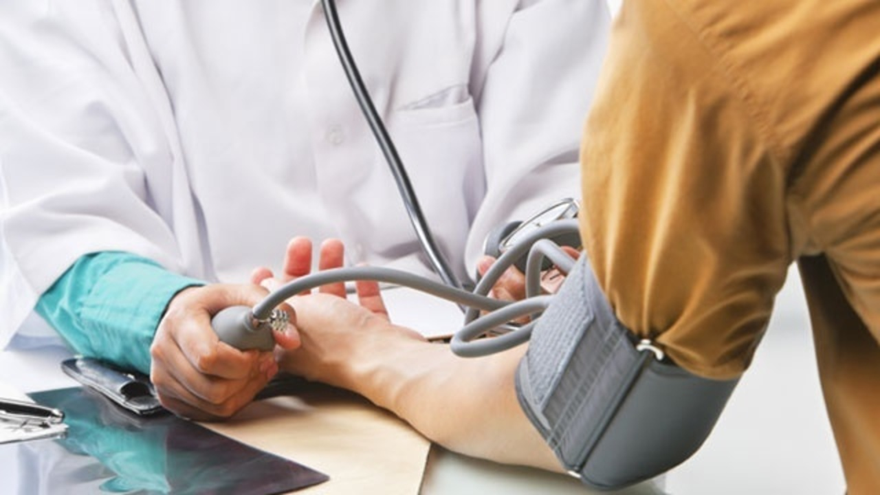 1Барорецепторы реагируют на степень растяжения стенки кровеносных сосудов Барорецепторы реагируют на степень растяжения стенки кровеносных сосудов Барорецепторы реагируют на степень растяжения стенки кровеносных сосудов 1251251252Малосолевая диета полезна при гипертонииМалосолевая диета полезна при гипертонииМалосолевая диета полезна при гипертонии1251251253В норме у детей артериальное давление выше, чем у взрослых.В норме у детей артериальное давление выше, чем у взрослых.В норме у детей артериальное давление выше, чем у взрослых.1251251254Инъекция адреналина понижает кровяное давление, а адреналин, выделившийся в кровь при стрессе – повышает.Инъекция адреналина понижает кровяное давление, а адреналин, выделившийся в кровь при стрессе – повышает.Инъекция адреналина понижает кровяное давление, а адреналин, выделившийся в кровь при стрессе – повышает.1251251255Назначение мочегонных препаратов способствует снижению артериального давления.Назначение мочегонных препаратов способствует снижению артериального давления.Назначение мочегонных препаратов способствует снижению артериального давления.125125125